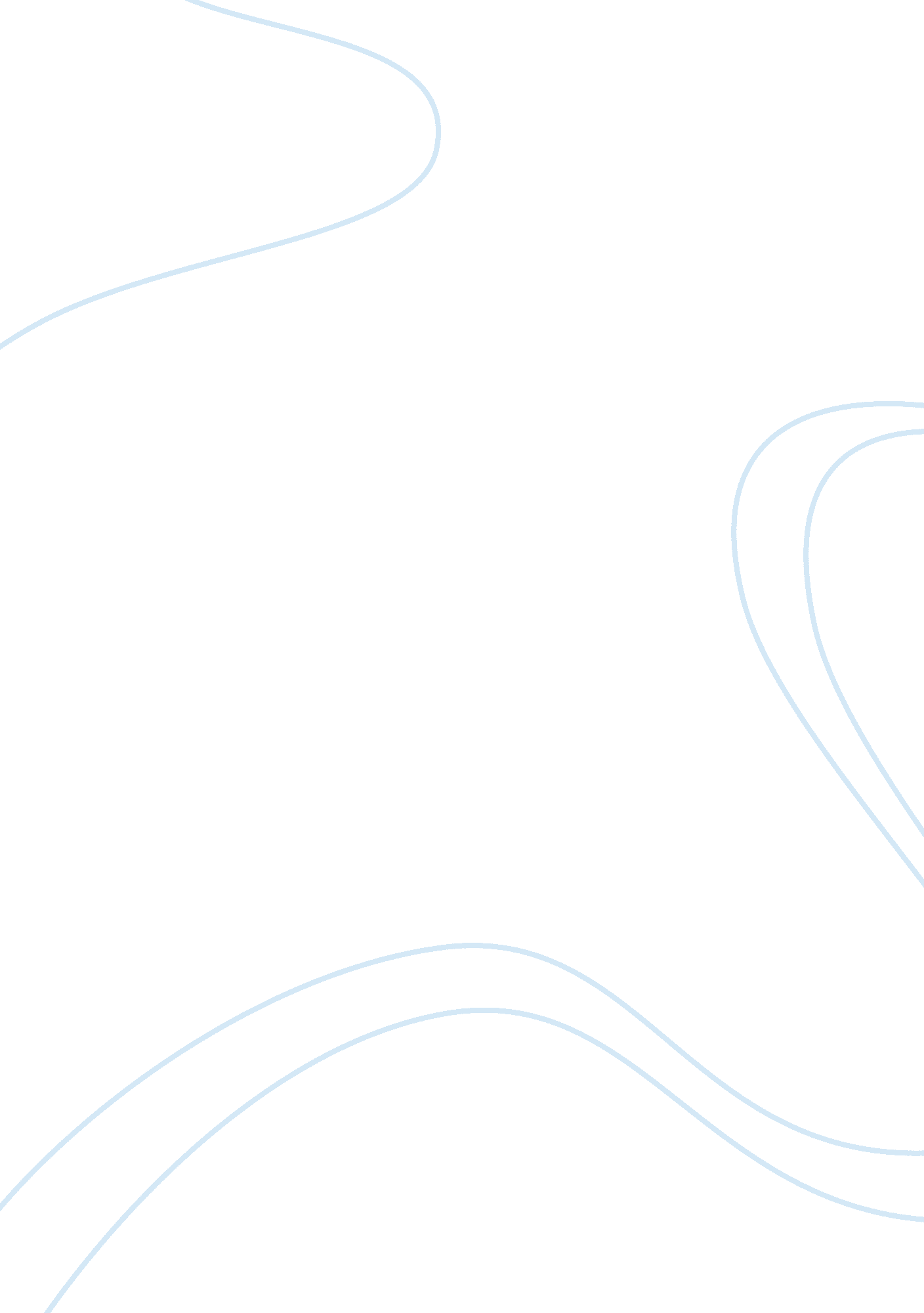 My dream worldHistory, American History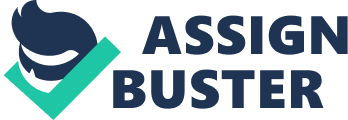 I’m growing up in a world full of hate and violence, everything that we see on the news is negative. Just like Martin Luther King Jr’s I have a dream speech, I too, desire a world of peacefulness and harmony. So how do we get there? Martin Luther King Jr started doing charity work and volunteering to those in need. Martin Luther King Jr isn’t around to help out anymore so who’s gonna do it? We should each play a part on making the world a better place. We should make the world a better place by donating our time and money, helping those in need, doing community service, and just loving each other. My dream for a world of unity and peace is for countries to not fight each other because I don’t see why we need to have conflict with other countries. The middle eastern countries that we are currently in conflict with are very far away from the the U. S. We shouldn’t be rude to people because of who they are, we should respect one another for who they are not judge them by their race, religion, and be more open minded to their beliefs and backgrounds. I would also like for kids to have the opportunity to receive an education and to have parents be able to afford for their kids to go to school and college. Martin Luther King Jr continued his education outside of the classroom by moving into the poor part of Chicago and he put himself out there to see what it’s like to live in a poor community and to understand how he could help them (Martin Luther King Jr bound to love, n. d.). While this is a drastic move, we can educate ourselves while serving the homeless by donating our time and money. We can help out at a shelter or food bank by donating food or items in need and making and serving food. We can also donate our time to Habitat for Humanity and help people build homes for the homeless. People from different backgrounds coming together for a common cause, regardless of their race, gender, or religious beliefs is what Martin Luther King Jr meant when he spoke of loving each other. At the end of the day, you can still come together for a common cause and that is what spreads the love and reduces the hate. I would love for my dream world to have a higher age restriction on purchasing and carrying guns because of gun violence around the world including school shootings, which is happening way too often. After a recent school shooting, students from around the country planned a peaceful protest by walking out of school on the same day at the same time to symbolize the fact that they should feel safe and not have to run from gun violence (Plazas, 2018). Martin Luther King Jr. favored non-violent, peaceful protests as they are more powerful than fighting hate with hate. Students in Florida got together to fight for higher age restrictions on owning guns and were successful in getting the Governor of Florida to sign a bill in the hopes of it becoming law (Plazas, 2018). Bullying in schools is a major cause of school shootings as these kids get to a point where they bring guns to school to scare and shoot those who have bullied them. My world of harmony also consists of organizations within schools that eliminate bullying and allow everyone to feel safe going to school. Stricter laws to those who abuse animals is also a part of my dream world. Animals are defenseless creatures who can’t protect themselves and rely on us to care for them. Animal cruelty is the same thing as assaulting another person, so why can’t they have they receive similar punishments? Another law I want to be more strict is harsher punishments for bullies. Most of the time, bullies get sent to the principal’s office and receive detention or a call home to their parents. I think kids should get a 2-3 day suspension and if the bullying is severe, get the police involved because bullying is becoming an all too common occurrence and kids should feel safe coming to school. In conclusion, my dream world would bring people together and promote unity for the greater good of society through community involvement, peaceful protests, keeping an open mind and just loving one another. Regardless of someone’s outside appearance, everyone should be treated the same and be offered the same opportunities. Referencing Martin Luther King Jr’s I have a dream speech, we should not be judged by the color of one’s skin but by the content of one’s character. 